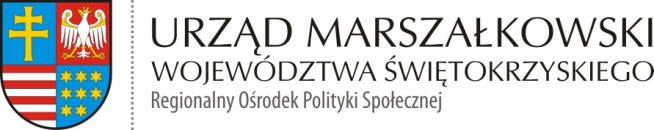 Załącznik nr 1.1do postępowania znak: ROPS-I.052.2.3.2020……………….., dnia ……………….. r.FORMULARZ OFERTY NOTEBOOKNazwa i adres Zamawiającego:Województwo Świętokrzyskie, al IX Wieków Kielc 3, 25-515 Kielce, NIP: 9591506120Nazwa i adres Wykonawcy:……………………………………………………………………………………………..……………………………………………………………………………………………..……………………………………………………………………………………………..……………………………………………………………………………………………..(pełna nazwa firmy, adres, NIP, REGON, telefon, adres poczty elektronicznej)Oferujemy spełnienie przedmiotu zamówienia na dostawę ……………………………. za cenę brutto (z VAT) zgodnie z poniższą tabelą:w kwocie………………………………………………….. PLN słownie:……………………………………………………..NotebookOświadczamy, że zapoznaliśmy się z warunkami udzielenia zamówienia i uznajemy się za związanego określonymi w nich postanowieniami i zasadami postępowania.Oświadczamy, że dostawa ww. asortymentu nastąpi w terminie do: ……………………… dni od dnia podpisania umowy.Oświadczamy, że w cenie oferty zostały uwzględnione wszystkie koszty wykonania zamówienia i realizacji przyszłego świadczenia umownego.Oświadczamy, że dostawę będącą przedmiotem niniejszego zamówienia zamierzamy wykonać bez udziału podwykonawców/z udziałem podwykonawców*.Oświadczamy, że zostaliśmy uprzedzeni o odpowiedzialności karnej z art. 233 Kodeksu Karnego za złożenie nieprawdziwego oświadczenia lub zatajenie prawdy i niniejszym oświadczamy, że informacje podane w niniejszej ofercie są zgodne z prawdą. Oświadczamy, że „Wzór umowy” stanowiący załącznik nr 2 do zapytania ofertowego, został przez nas zaakceptowany i zobowiązujemy się w przypadku wyboru naszej oferty do zawarcia umowy na wymienionych w nim warunkach, w miejscu i terminie wyznaczonym przez zamawiającego.Oświadczamy, że przedmiot oferty jest zgodny z opisem przedmiotu zamówienia zawartym w tabeli nr 1 i tabeli nr 2 zapytania ofertowego.Do oferty załączamy następujące dokumenty (należy wpisać nazwę i oznaczenie załączanego dokumentu), w tym dokumenty potwierdzające spełnianie szczegółowych wymagań oferowanego sprzętu, opisanych w tabeli nr 2 zapytania ofertowego:…………………………………			 ………………………………………Miejscowość, data					        Podpis/y osoby/osób upoważnionej/ych    						            do reprezentowania wykonawcy*Niepotrzebne skreślićLp.Przedmiot zamówieniaIlośćCena jednostkowa netto (PLN)Cena jednostkowa brutto (PLN)Stawka VAT (%)Wartość brutto1Notebook:Gwarancja min 2 lata;Procesor osiągający minimum 6400 punktów w kolumnie PassMark CPU Mark w teście PassMark CPU Performance Test według wyników testów procesorów opublikowanych na stronie: http://www.cpubenchmark.net/cpu_list.php;Ekran o przekątnej 15,6” ( +/ -2% );Rozdzielczość min. 1920 x 1080 pikseli;Karta grafiki osiągający minimum 1000 punktów w kolumnie Passmark G3D Mark w teście PassMark - G3D Mark według wyników testów procesorów opublikowanych na stronie: http://www.videocardbenchmark.net/gpu_list.php;Wyjście karty graficznej: min. HDMI lub DisplayPort;Dysk twardy: min. 250 GB SSD M.2 NVMe PCIe;Min. 8 GB pamięci operacyjnej RAM;Komunikacja LAN 100/1000;Złącze RJ-45 (dopuszcza się gniazdo rozszerzenie do sieci Ethernet wraz z adapterem);Wi-Fi min. 802.11 ac, Bluetooth 5;Min. 1 x złącze USB-3.1;Min. 2 x Złącze USB-2.0;Wyjście słuchawkowe/głośnikowe;Stereofoniczne głośniki;Zainstalowany system operacyjny Microsoft Windows 10 lub nowszy Hpme 64 bit z licencją i sterownikami;Oferowane modele notebooków muszą posiadać certyfikat Microsoft, potwierdzający poprawną współpracę oferowanych modeli notebooków z systemem operacyjnym Windows 10 (sieć zamawiającego skonstruowana jest w oparciu o Active Directory, co warunkuje wymogi odnośnie oprogramowania) lub w przypadku zaoferowania notebooków z systemem równoważnym muszą posiadać certyfikat zgodności z zainstalowanym systemem operacyjnym. Wykonawca wybrany do realizacji zamówienia zobowiązany będzie do dostarczenia w/w dokumentu najpóźniej w dniu zawarcia umowy.Lp.Nazwa dokumentuZałącznik nr12…